Associação de Filosofia e História da Ciência do Cone Sul (AFHIC)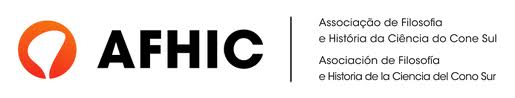 FICHA PARA INSCRIÇÃONome e sobrenome: __________________________________________________Endereço postal pessoal: ____________________________________________________________________________________________________________________________________________________________________________________Endereço eletrônico (e-mail): ___________________________________________Instituição onde (  ) estuda ou (  ) trabalha: ____________________________________________________________________________________________________Endereço da Instituição: _____________________________________________________________________________________________________________________________________________________________________________________Prefiro que minha correspondência seja enviada para meu endereço:(   ) pessoal  (  ) institucional (   ) Estudante ou (   ) Diplomado em: _____________________________________Universidade: _________________________________________ Ano: __________(   ) Mestrado ou (   ) Doutorado em: ______________________________________Universidade: _________________________________________ Ano: __________[Se você não possui título de pós-graduação em história da ciência ou filosofia da ciência mas já possui mais de três anos no exercício do ensino superior ou pesquisa de história da ciência e/ou filosofia da ciência e publicou como autor principal ou co-autor um mínimo de dois trabalhos nessa especialidade, descreva por favor suas atividades e publicações em outra folha e envie-a junto com esta ficha.]Declaro que concordo com o Estatuto da Associação de Filosofia e História da Ciência do Cone Sul (AFHIC) e solicito minha inscrição como Membro da AFHIC._______________________________________________ (assinatura)